Beskrivelse Dua High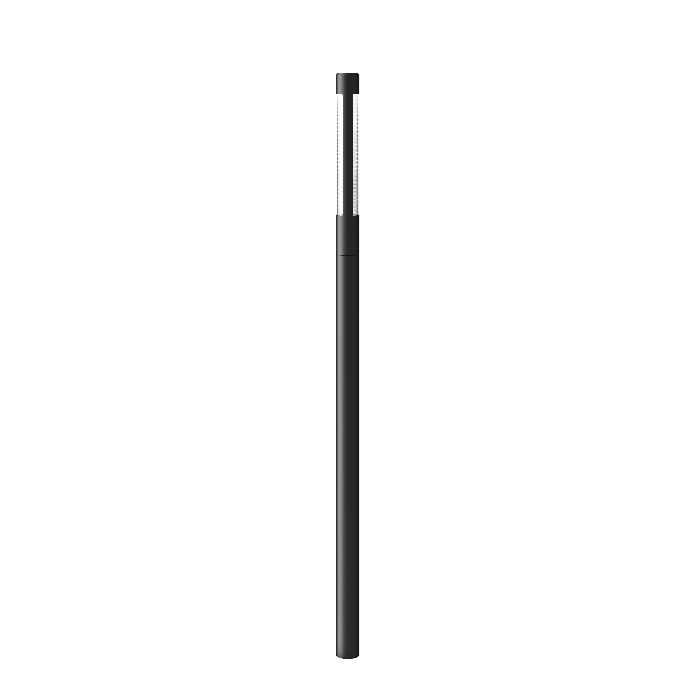 Dua parklygte med LEDCylindrisk parklygte i aluminium, udvendigt lakeret i grafitgrå (YW355F), silvergrå (Y2370I), corten brown (YX355F) eller sort (Noir 900 Sablé SN351F). Med enkelt eller dobbelt lysspalte, afskærmet af klart, UV-bestandigt polycarbonat med indvendige spor. Med krydsfundament til nedgravning eller på flange. Tæthedsklasse IP66, beskyttelsesklasse II, vandalklasse IK10.Mål: H 3000 mm, Ø 120 mm, lysåbning H 620 mm.Med udskifteligt LED-modul 14 eller 20 W COB, 2700, 3000 eller 4000 K, 80 Ra. Armaturet/producenten understøtter den cirkulære økonomi gennem:modulopbygget design, som muliggør reparation og genbrugegen serviceafdeling - tilbyder service på leverede armaturer on site25 års service garanti - både gamle og nye lamper kan repareresTake Back ordning for bedst mulige genbrug af komponenter og materialer